                                                        ESCOLA MUNICIPAL DE EDUCAÇÃO BÁSICA AUGUSTINHO MARCON     			                      CATANDUVAS-SC                                                       DIR         DIRETORA: TATIANA M. B. MENEGAT.			                      ASSESSORA: TÉCNICA-PEDAGÓGICA MARISTELA APª. B. BARAÚNA			                      ASSESSORA: TÉCNICA-ADMINISTRATIVA MARGARETE DUTRA			                      PROFESSORA: MARLI MONTEIRO DE FREITAS			                      2º ANO SEQUÊNCIA DIDÁTICA – ARTES07/09/2020 A 11/09/2020TEMA: FAZENDO ARTE COM O ALFABETOCONTEÚDO: DESENHO E PINTURA	TEXTO SOMENTE LEITURA ARTE COM O ALFABETO POR JASPER JOHNS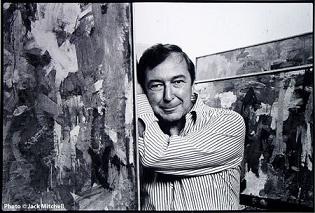 JASPER JOHNS É UM PINTOR NORTE-AMERICANO DO MOVIMENTO POP ART. TALVEZ TENHA SIDO UM DOS MAIS IMPORTANTES ENTRE OS PIONEIROS DA POP ART NOS ESTADOS UNIDOS. ALGUNS SÍMBOLOS SE TORNARAM TÃO COMUM QUE DEIXAMOS DE NOTÁ-LOS. FOI A PARTIR DESTA IDEIA QUE JASPER COMEÇOU A PINTAR OBJETOS “NORMAIS” COMO POR EXEMPLO AS BANDEIRAS, MAPAS, ALGARISMOS, LETRAS PARA QUE SEUS TELESPECTADORES EXPERIMENTASSEM ESSES SÍMBOLOS DE NOVAS MANEIRAS. SEGUINDO ESSA TEMÁTICA, NESTA ATIVIDADE IREMOS DAR UM NOVO OLHAR AS LETRAS DO ALFABETO.OBRA DE JASPER JOHNS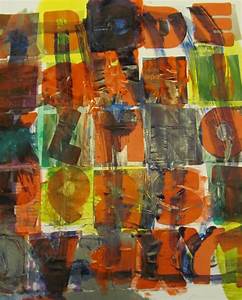 1 - ATIVIDADE: QUERIDOS ALUNOS E FAMÍLIA NESTA AULA VAMOS FAZER ARTE COM AS LETRAS DO ALFABETO. NO CADERNO DE DESENHO FAÇA A MARGEM E NO ESPAÇO DENTRO DA MARGEM FAÇA O ALFABETO NÃO ESQUECENDO NEM UMA LETRA CONFORME O EXEMPLO ABAIXO. CADA LETRA DEVE SE CONECTAR ALEATORIAMENTE UMA A OUTRA PARA QUE VOCÊ CRIE NOVAS FORMAS NOS ESPAÇOS VAZIOS. DEPOIS CONTORNE AS LINHAS COM LÁPIS DE COR PRETO OU COM O QUE VOCÊ TIVER EM SUA CASA, PARA QUE AS LINHAS DE CONTORNO FIQUEM GROSSAS E GANHEM UM MELHOR ACABAMENTO. FAÇA DATA, TÍTULO E MARGEM.EXEMPLOS ABAIXO.DESENHO                                                       
     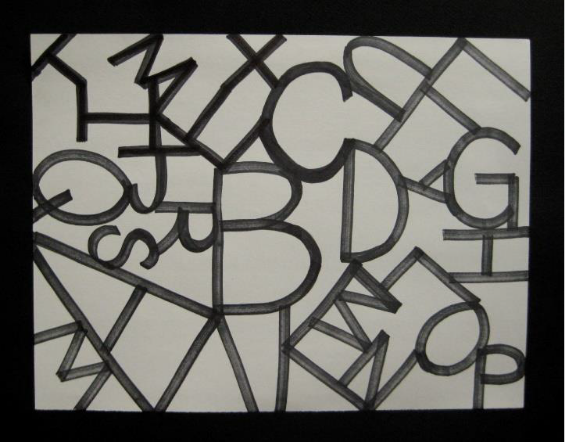 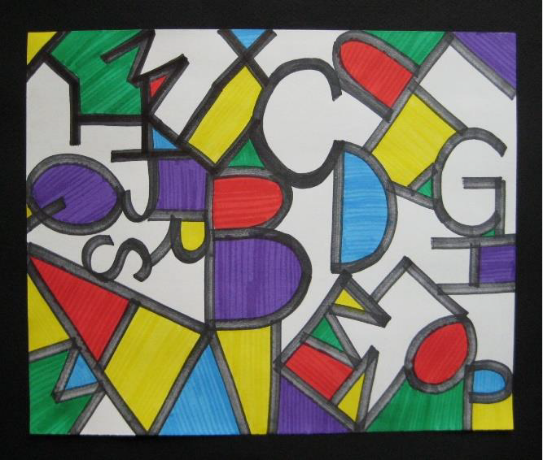 REGISTRE E MANDE NO WHATSAPP PARTICULAR DA PROFESSORA MARLI.ÓTIMA SEMANA!